Муниципальное общеобразовательное бюджетное учреждение«Кумакская средняя общеобразовательная школа»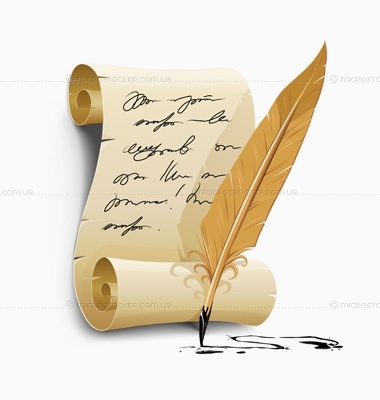 План воспитательной работы в 8 классе на 2022-2023 учебный год.                Классный руководитель 8 класса Сорокина  Наталья Николаевна.с.Кумакское 2022 годЦели воспитания: наиболее полное развитие  человека, способного к духовному и физическому  саморазвитию, самосовершенствованию, самореализации.Содержание воспитания направлено на становление культуры личности: внутренней (духовной)  и внешней  (культура общения, поведения,  внешнего   вида, способности  человека  к саморазвитию, самосовершенствованию, самореализации).Задачи воспитательной работы: формирование  духовного мира  ребенка. Создание необходимых  условий для саморазвития,  самоактуализации  внутренних    движущих сил, способностей  и таланта  ребенка.Основные направления в воспитательном процессе:-Обеспечение жизни и здоровья учащихся;	-Обеспечение позитивных межличностных отношений  между учащимися  и между учащимися и учителями;-Содействие освоению  школьниками образовательных программ;-Осуществление патриотического, гражданско-правового воспитания, формирование социальной компетентности  учащихся.ПАМЯТКА КЛАССНОГО РУКОВОДИТЕЛЯ-Не будь назойливым, помни: у каждого свой мир интересов и увлечений, печалей и радостей.Сохраняй спокойствие, пока не найдешь правду!Войди в ситуацию, попробуй понять, что чувствует ребенок. Реши, что  делать дальше.Совершай добрые и хорошие поступки, дети учатся у нас!доставь ребенку радость общения с тобой! Похвали! укажи на успехи! Воодушеви!дай ребенку больше самостоятельности и права выбора.будь внимателен! умерь свои ожидания. дети - это совсем не взрослые!избегай обвинений!покори в себе гордыню! Признайся, что и ты чего – то не знаешь!развивай в себе незаурядность! Импроивизируй!не сравнивай себя с другими педагогами! Сравни себя сегодняшнего  с собой вчерашним.Самое главное для классного руководителя в общении с детьми:-доброта;	-внимание;-забота;-понимание;-отзывчивость;-коммуникабельность;-доброжелательность;-ответственность;-открытость;-гуманизм;-искренность;-чувство юмора;-серьезность;-сдержанность;-справедливость;-целеустремленность;-современность.Самое главное для классного руководителя в общении с родителями:-честность   и справедливость;-терпеливость;-спокойствие;-вежливость;-деликатность;-высокий уровень культуры.Быть классным руководителем – значит:-взять на себя большую ответственность;-уметь слушать и понимать;-заботиться о каждом воспитаннике  своего класса: о его психическом, физическом и нравственном  состоянии;-руководить и поддерживать  дисциплину;-заменить  маму  и папу,  старшую подругу или друга;-быть всегда на стороне справедливости.Повышать качество воспитательной  работы можно:-совершенствуя положительное;-развивая достигнутое;	-преодолевая недостатки;-предупреждая ошибки.1. Нормативные основы.Обязанности классного руководителя:Роль классного руководителя представляет собой управление ресурсами общеобразовательного учреждения и окружающей среды для реализации задач воспитания учащихся вверенного ему класса. Ответственность классного руководителя школы охватывает различные стороны жизнедеятельности воспитанников и может быть выражена в инвариантном и вариативном компонентах. Инвариантный компонент деятельности классного руководителя включает: 1) обеспечение жизни и здоровья учащихся (контроль за посещаемостью школы учащимися класса, контроль причин пропусков, информированность о состоянии здоровья  учащихся класса, ведение документации о заболеваемости учащихся, работа с листком здоровья в классном журнале, совместно с врачом и родителями разработан и реализуется комплекс мер по охране и укреплению здоровья,  вовлечение учащихся в занятия физкультурной и спортивной деятельностью, организуется охват учащихся горячим питанием, проведение инструктажей и ведение документации по технике безопасности),2) обеспечение позитивных межличностных отношений между учащимися и между учащимися и учителями (информированность о межличностных взаимоотношениях в классе, о характере взаимоотношений   учащимися класса  и ведущих в классе учителей, проведение диагностики межличностных отношений, оперативное регулирование возникающих противоречий, определение задач оптимизации психологического климата в классе, выявление учащихся имеющих проблемы в сфере межличностных отношений, привлечение для этой работы психолого-педагогическую службу),3) содействие освоению школьниками образовательных программ (информированность об особенностях содержания образования, предусмотренного учебным планом, о проблемах и перспективах реализации образовательной программы в ученическом классе, координация деятельности учителей- предметников и родителей, прогнозирование и мониторинг успеваемости, содействие в разработке и реализации индивидуальных траекторий образования, планирование и реализация работы с  одаренными, с неуспевающими учащимися,4) осуществление патриотического, гражданско-правового воспитания, формирование социальной компетентности учащихся (разработка годового цикла мероприятий, содействующих воспитанию патриотизма и гражданственности, расширяющих правовую и социальную компетенцию учащихся, содействие в формирование опыта гражданского поведения в процессе ученического самоуправления, поддержка в ученическом самоуправлении высоких эталонов, осуществляется планомерное развитие ученического самоуправления на основе исходного состояния дел в классном коллективе, осуществление договорных начал во взаимодействии классного руководителя и учащихся), Вариативный компонент деятельности классного руководителя:5) определение целей воспитания учащихся класса на основе учета возрастных особенностей, существующей ситуацией в классе, планирование работы с классом (комплексное изучение состояния, проблем и определение перспектив в воспитании, обучении и развитии учащихся класса, качественное и обоснованное целеполагание, программирование и планирование работы с классом, ведение отчетной документации, осуществление мониторинга эффективности собственной деятельности, организация участия учащихся в конкурсах и соревнованиях городского, областного и Всероссийского уровня в соответствии с профильной - системообразующей деятельностью класса),6) определение зон риска для учащихся класса, планирование профилактической деятельности (составление списка учащихся, вызывающих наибольшее опасение как потенциальные нарушители дисциплины, разработка и согласование с социальным педагогом, психологом, администрацией школы, родительским комитетом комплекса профилактических мер, привлечение широкого круга участников к профилактическим мероприятиям, использование возможностей лечебных, образовательных, социальных учреждений, правоохранительных органов, общественных организаций).В качестве ресурсов обеспечивающих воспитание учащихся могут рассматриваться:-  деятельность педагогов, педагогических коллективов, воспитательных организаций,- программы воспитания, воспитательные технологии, методическое обеспечение воспитательной деятельности,- сотрудничество с родителями учащихся, семьями школьников,- СМИ, деятельность социальных организаций, учреждений культуры, - социально значимая деятельность самих воспитанников, их общественная самоорганизация. Примерная должностная инструкцияклассного руководителя в соответствии с ФГОС третьего поколения1. Общие положения1.1. Настоящая должностная инструкция определяет обязанности, права и ответственность классного руководителя.1.2. Классный руководитель относится к категории специалистов.1.3. На должность классного руководителя назначается лицо, имеющее высшее или среднее специальное педагогическое образование и высокую мотивацию к воспитательной деятельности.1.4. Классный руководитель назначается на должность и освобождается от должности приказом директора школы.1.5. На период отпуска или временной нетрудоспособности классного руководителя его обязанности могут быть возложены (на основании приказа директора школы) на учителя, не имеющего классного руководства и работающего в данном классе.1.6. Классный руководитель непосредственно подчиняется заместителю директора школы по воспитательной работе и, если он реализует программу организации внеурочной деятельности класса, заместителю директора по внеурочной работе, а далее — директору школы.1.7. Классный руководитель должен знать:-нормативные акты, регламентирующие деятельность школы и работающих в ней педагогов;- Конвенцию о правах ребенка;- правила внутреннего трудового распорядка;- этику делового и межличностного общения;- педагогику, в том числе теорию и методику воспитания;.2. ФункцииОсновными функциями деятельности классного руководителя являются:2.1. Организация деятельности классного коллектива.2.2. Организация учебной работы классного коллектива.2.3. Организация внеучебной жизни класса.2.4. Изучение личности школьников.2.5. Социальная защита школьников.2.6. Работа с родителями.3. Должностные обязанностиКлассный руководитель имеет следующие должностные обязанности:3.1. Ведет журнал.3.2. Ведет личные дела учащихся и следит за их состоянием.3.3. Организует классный коллектив.3.4. Организует дежурство по классу, школе, столовой.3.5. Соблюдает санитарное состояние прикрепленного кабинета.3.6. Заботится о внешнем виде воспитанников.3.7. Организует питание.3.8. Заботится о финансовом обеспечении классных нужд.                                                                                3.9. Осуществляет строгий контроль за посещаемостью. Классный руководитель совместно с родителями контролирует учащихся, пропускающих уроки без уважительной причины.3.10. Создает обстановку, благоприятствующую учебе.3.11. Координирует деятельность учителей, работающих в классе.3.12. Работает с ученическими дневниками, контактирует с родителями по поводу успеваемости школьников.3.13. Создает особые условия для развития наиболее одаренных детей, развития их познавательных интересов, расширения их кругозора (вовлекает в кружки, факультативы, конкурсы, викторины, олимпиады, смотры, организует экскурсии, посещение театров, выставок и т. д.).3.14. Привлекает психолога для организации умственного труда учащихся (цикл бесед, индивидуальные рекомендации).3.15. Создает благоприятный микроклимат в классе, формирует благожелательные межличностные отношения, корректирует и регулирует их.3.16. Организует творческие дела в классе.3.17. Организует охрану и укрепление здоровья каждого ученика, укрепляет здоровье школьников, вовлекает учащихся в физкультуру, спортивную работу.3.18.  Помогает деятельности различных детских общественных организаций.3.19. Ищет интересные формы, глубокое содержание каждого организуемого дела, определяет целесообразность и целенаправленность организации любой встречи классного руководителя с классом, проводит один тематический классный час в месяц.3.20. Изучает личности школьников в соответствии с имеющимися методиками, учитывая мнения учителей, работающих в классе, и родителей.3.21. Работает с характеристиками учащихся.3.22. Помогает учащимся в выборе профессии.3.23. Обеспечивает охрану и защиту прав учащихся, оставшихся без попечения родителей (если такие есть в классе). Сотрудничает с социальным педагогом.3.24. Выявляет и ведет учет детей социально незащищенных категорий.3.25. Выявляет и ведет учет детей из неблагополучных семей.3.26. Осуществляет наблюдение за поведением «трудных» подростков, детей «группы риска».3.27.  Проводит тематические родительские собрания один раз в четверть.3.28. Изучает условия воспитания в семье.3.29. Работает с родителями индивидуально.3.30. Привлекает родителей для организации внеучебной деятельности класса.3.31. Развивает классное самоуправление, приучая детей к самоорганизации, ответственности, готовности и умению принимать жизненные решения.3.32. Помогает воспитанникам решать проблемы, возникающие в отношениях с педагогами, товарищами, родителями, адаптироваться в коллективе, завоевать признание, занять удовлетворяющий его социальный статус среди сверстников.3.33. Направляет самовоспитание и саморазвитие личности ребенка. 3.34.  Организует и участвует в педагогических консилиумах (малых педсоветах) по проблемам учащихся своего класса, при необходимости посещает урокиучителей-предметников.3.35. Содействует получению дополнительного образования учащимися через систему кружков, клубов, секций, объединений, существующих в школе и по месту жительства.3.36. Защищает права и свободы воспитанников, несет ответственность за их жизнь, здоровье и безопасность в школе.3.37. Участвует в работе педсоветов, семинаров, административных и методических совещаний.4. Режим работы классного руководителя.4.1. Общие правила организации работы школы и педагогического коллектива вытекают из Кодекса законов о труде Российской Федерации,излагаемых в ст. 130.4.2. Рабочее время классного руководителя, которое он обязан посвятить детям в течение недели, 4 часа (20% от ставки учителя).4.3. Час классного руководителя (часы общения) - один раз в неделю по расписанию, о чем делает запись в классном журнале.4.4. Количество воспитательных мероприятий - не менее двух дел в месяц, из которых одно может быть общешкольным.4.5. Количество -классных родительских собраний должно составлять не менее одного в четверть.4.6. Отчеты о проделанной работе предоставляются администрации по окончании учебного года по утвержденному порядку.4.7. В каникулярное и летнее время режим работы школы устанавливается согласно дополнительному плану.5. Права классного руководителя.Классный руководитель имеет право в пределах своей компетенции:5.1. Участвовать в работе школьных структур самоуправления: педсовета, совета школы, профсоюзных и других общественных органов школы.5.2. Выступать с инициативой, вносить предложения о совершенствовании деятельности школы, выступать с деловой, конструктивной критикой.5.3. Создавать собственные воспитательные системы и программы, творчески применять новые методы, формы и приемы воспитания, руководствуясь единственным принципом «не навреди».5.4. Защищать собственную честь и достоинство в школьных органах самоуправления и защиты, при невозможности - в государственных.5.5. Присутствовать на любых уроках или мероприятиях, проводимых учителями-предметниками в классе (без права входить в класс во время урока без экстренной необходимости и делать замечания учителю в течение урока).5.6. Привлекать к дисциплинарной ответственности учащихся за поступки, дезорганизующие учебно-воспитательный процесс, в порядке, установленном Правилами о поощрениях и взысканиях.5.7. Поощрять учащихся в порядке, установленном Правилами о поощрениях и взысканиях.5.8. Требовать от учителей-предметников информацию об организации учебно-воспитательного процесса класса и отдельных учащихся.6. Классный руководитель не имеет права.6.1. Унижать личное достоинство воспитанника, оскорблять его действием или словом, придумывая клички, навешивая ярлыки и т.п.6.2. Использовать оценку (школьный балл) для наказания или расправы над учеником.6.3. Злоупотреблять доверием ребенка, нарушать данное воспитаннику слово, сознательно вводить его в заблуждение.6.4. Использовать семью (родителей илиродственников) для наказания ребенка.6.5. Обсуждать за глаза своих коллег, представлять их в невыгодном свете, подрывая авторитет учителя и всего педагогического коллектива.7. Классный руководитель должен знать:7.1. Закон Российской Федерации «Об образовании». 7.2. Конвенцию ООН о правах ребенка.7.3. ФГОС третьего поколения.7.4. Педагогику детскую, возрастную, социальную психологию.7.5. Школьную гигиену.7.6. Педагогическую этику.7.8. Теорию и методику воспитательной работы.7.9. Основы трудового законодательства.8. Классный руководитель должен уметь.8.1. Общаться с детьми, поощряя детскую активность, ответственность, подавая собственный пример деловитости и ответственности.8.2. Видеть и формулировать свои воспитательные цели.8.3. Составить план воспитательной работы в собственном классе.8.4. Организовать воспитательное мероприятие.8.5. Организовать и провести родительское собрание.8.6. Пользоваться психолого-диагностическими тестами, анкетами, опросниками, другими диагностическими методиками и корректно использовать их в воспитательной работе.9. Документация и отчетность. Классный руководитель ведет (заполняет) следующую документацию:9.1. Классный журнал.9.2. План воспитательной работы с классным коллективом.9.3. Личные дела учащихся.9.4. Психолого-педагогические карты изучения личности учащихся.9.5. Дневник учащихся.9.6. Папки с разработками воспитательных мероприятий, результатами классных педагогических и социально-психологических исследований.10. Ответственность10.1. За неисполнение или ненадлежащее исполнение без уважительной причины Устава и Правил внутреннего трудового распорядка школы, законных распоряжений директора или заместителя директора школы, должностных обязанностей, установленных настоящей Инструкцией, классный руководитель несет дисциплинарную ответственность в порядке, определенном трудовым законодательством.10.2. За применение, в том числе однократное, методов воспитания, связанных с физическим или психическим насилием над личностью учащегося, классный руководитель может быть освобожден от занимаемой должности в соответствии с трудовым законодательством и Законом РФ «Об образовании». Увольнение за данный проступок не является мерой дисциплинарной ответственности.2.1.Циклограмма  классного руководителяЕжедневно:1.Работа с опаздывающими  учащимися и выяснение причин их отсутствия.2.Организация  питания учащихся.3.Организация дежурства в классном кабинете.4.Индивидуальная работа с учащимися.Еженедельно:1.Проверка дневников учащихся.2.Проведение мероприятий  в классе.3.Работа с родителями (по ситуации).4.Работа  с учителями предметниками (по ситуации).Каждый месяц:1.Посещение уроков в своем классе.Один раз в четверть:1.Оформление классного журнала по итогам четверти.2.Анализ выполнения плана работы за четверть, коррекция плана воспитательной работы на новую четверть.Один раз в год:1.Проведение  открытого мероприятия2.Оформление личных дел учащихся.3.Анализ и составление плана работы класса.4.Статистические данные класса. Социальный паспортклассного руководителя  8 классаФамилия, Имя, Отчество:Сорокина Наталья НиколаевнаДата рождения –3 ноября 1984 г.Образование (что и когда окончил (а), полученная специальность и квалификация  по диплому) –  ОГПУ , 2017 г., учитель истории Общий стаж работы – 16 Стаж работы по специальности -  14 Квалификационная категория –  первая Телефон – 8-9228682068.Социальный паспорт  8 класса2.Данные  об учащихся.2.1. Список учащихся  класса                                                             2.2. Сведения о здоровье учащихся. 2.3. Учёт занятий учащихся в творческих объединениях, секциях, факультативах.2.4.Социальное положение учащихся№п/пФ.И.О.Дата рожденияДомашний адрес 1Ведькал Александр Михайлович06.07.2008с.Кумакское , улица Манасуевская , дом 482Вичкитова Галина Геннадьевна03.07.2008с.Кумакское , улица Набережная,дом 573Гапула Евгений Александрович01.04.2008с.Кумакское , улица Центральная, дом 114Зубарева Елена Алексеевна14.04.2008с.Кумакское , улица Мира, дом 1,  кв.15Извеков Савелий Вагизович06.03.2008с.Кумакское , улица Молодежная , дом 18,кв16Кукенов Саян Куанышевич30.05.2008с.Егинсай, улица Молодежная, дом 47Нургазинова Аделина Метедовна19.02.2008с.Кумакское , переулок Южный , дом 1, кв.28Садчик Игорь Александрович24.06.2008с.Кумакское , улица Центральная , дом 539Сорокин Даниил Вячеславович12.07.2008с.Кумакское , улица Набережная, дом 18, кв 110Фишер Дамир Николаевич24.06.2008с.Кумакское , улица Мира , дом 4, кв1№ФИО учащегосяГруппа здоровья Заболевание1Садчик Игорь АлександровичРебенок-инвалидэнцефолопатияФИО учащегосяНазвание организацииНазвание кружка, секцииВедькал Александр МихайловичМОБУ «Кумакская СОШ»«Патриоты России»«Разговор о важном»Вичкитова Галина ГеннадьевнаМОБУ «Кумакская СОШ»«Патриоты России»«Разговор о важном»Гапула Евгений АлександровичМОБУ «Кумакская СОШ»«Патриоты России»«Разговор о важном»Зубарева Елена АлексеевнаМОБУ «Кумакская СОШ»«Патриоты России»«Разговор о важном»Извеков Савелий ВагизовичМОБУ «Кумакская СОШ»Бокс«Патриоты России»«Разговор о важном»«Бокс»Кукенов Саян КуанышевичМОБУ «Кумакская СОШ»«Подвижные игры»,«Патриоты России»«Разговор о важном»НургазиноваАделинаМедетовнаМОБУ «Кумакская СОШ»«Патриоты России»«Разговор о важном»Садчик Игорь АлександровичМОБУ «Кумакская СОШ»«Подвижные игры»,«Патриоты России»«Разговор о важном»Сорокин Даниил ВячеславовичМОБУ «Кумакская СОШ»САМБО -85«Подвижные игры»,«Патриоты России»«Разговор о важном»«Самбо»Фишер Дамир НиколаевичМОБУ «Кумакская СОШ»«Подвижные игры»,«Патриоты России»«Разговор о важном»Социальное положениеКоличествоФ.И.О.1Дети –сироты_________2Семьи без матери_________3Семьи без отца3Извеков Савелий Вагизович, Гапула Евгений Александрович, Нургазинова Аделина Медетовна4Группа риска:На учете в ПДННа внутришкольном контролеНеобходимо поставить на внутришкольный контроль1Гапула Евгений Александрович5Дети-инвалиды в семье1Садчик Игорь Александрович6Неблагополучные семьи:Родители пьютРодители не оказывают должного вниманияРодители не справляются с ребенкомРодители, лишенные родительских правРодители состоят на учете в полиции____________________7Родители – инвалиды________8Малообеспеченные семьи2Извеков Савелий Вагизович, Гапула Евгений Александрович9Многодетные семьи2Ведькал А.,Вичкитова Г., Сорокин Д.,Фишер Д.